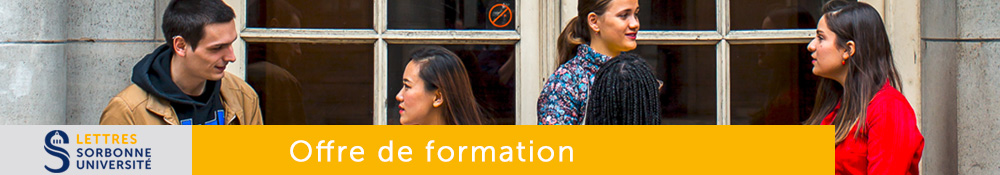 INSERTION PROFESSIONNELLELes séjours à l’étranger sont l’occasion de découvrir in situ d’autres cultures scientifiques et environnements de travail et de porter ainsi un autre regard sur ses propres pratiques : autant d’atouts pour travailler dans la diffusion scientifique à l’ère des projets transnationaux.Cette formation offre des débouchés dans les métiers de la recherche internationale (p.ex. brevets, diffusion de résultats, presse spécialisée, recherche universitaire), dans la médiation interculturelle et dans l’enseignement en classes bi-langues, sections européennes et écoles internationales, où l’enseignement scientifique est proposé en langue étrangère.Plus d’informations : L’Observatoire de l’Insertion Professionnelle et des Parcours (Enquêtes sur les métiers exercés par les anciens étudiants de Paris-Sorbonne) : www.paris-sorbonne.fr/oipLIEU(X) DE LA FORMATION  Faculté des Lettres :  Centre universitaire Malesherbes – 108, boulevard Malesherbes - 75017 Paris, pour la licence d’allemand  Faculté des Sciences et de l’Ingénierie :    Campus Pierre et Marie Curie – 4, place Jussieu – 75005 Paris, pour la licence de sciencesCONTACTS    UFR Études germaniques et nordiques :     L1, L2 :  01 43 18 41 41     L3 :  01 43 18 41 4 Lettres-EtudesGermaniques@admp6.jussieu.fr  Bureau double Licence :  double.cursus@listes.paris-sorbonne.frResponsables de la formation et du recrutement : Faculté de Sciences et Ingénierie : Peter REINHARDT Peter.Reinhardt@sorbonne-universite.frFaculté des Lettres : Anne-Laure BRIATTE Anne-Laure.Briatte@sorbonne-universite.frCONDITIONS D'ACCÈSDans tous les cas de figure (bacheliers ou réorientation), on ne peut être admis qu’en début de 1ere année.Pour pouvoir candidater, il faut avoir de très bons résultats en mathématiques dans sa scolarité et au baccalauréat (ou diplôme étranger équivalent), et de bons ou très bons résultats en sciences de la vie, en physique-chimie et en sciences de l’ingénieur. En allemand, il faut avoir un niveau correspondant au moins au niveau B2 du cadre européen commun de référence pour les langues. Dans les deux disciplines, les sciences et l’allemand, il faut être curieux et intéressé. Candidature pour rentrée 2021 via ParcourSup, avec bulletins scolaires, relevés de notes, CV en français, et lettre de motivation en allemand et en français. INFORMATIONS AUPRÈS DU SERVICE COMMUN D’INFORMATION, D’ORIENTATION ET D’INSERTION PROFESSIONNELLE (SCUIOIP)SCUIOIP :  01 40 46 26 14        contact.baip@paris-sorbonne.frLe détail des formations est consultable sur le site : https://www.sorbonne-universite.fr/  rubrique Les Formations / Offre de formation							Document non contractuel – Mise à jour le 16 décembre 2020ORGANISATION DE LA FORMATIONORGANISATION DE LA FORMATIONLICENCE 1 - SEMESTRE 1En sciences (15 ECTS) :> Sciences de la vie, Chimie et Mathématiques(pour une spécialisation en Sciences de la vie ou chimie au semestre 2) OU	> Informatique, Mathématiques et Mécanique-Physique (pour une spécialisation en mathématiques ou physique au S2)En allemand (15 ECTS) :Langue et Linguistique, TraductionLittérature, Histoire, Culture (2 parmi ces 3)MéthodologieLICENCE 1 - SEMESTRE 2 En sciences (15 ECTS) :MathématiquesUE de spécialisation en vue du choix d’une licence pour la 2e année : Sciences de la Vie, Chimie, Mathématiques ou PhysiqueAtelier de recherche encadréEn allemand (15 ECTS) :Langue et Linguistique, TraductionLittérature, Histoire, Culture (2 parmi ces 3)MéthodologieLICENCE 2 - SEMESTRE 3En sciences (15 ECTS) :Les étudiants suivent les enseignements de la licence scientifique choisie, parmi : Sciences de la vie, Chimie, Mathématiques, Physique.En allemand (15 ECTS) :Langue et LinguistiqueTraductionLittérature, Histoire, Histoire des idées, Culture (2 parmi ces 4)LICENCE 2 - SEMESTRE 4En sciences (15 ECTS) :Les étudiants suivent les enseignements de la licence scientifique choisie, parmi : Sciences de la vie, Chimie, Mathématiques, Physique.En allemand (15 ECTS) :Langue et LinguistiqueTraductionLittérature, Histoire, Histoire des idées, Culture (2 parmi ces 4)LICENCE 3 - SEMESTRE 5 Les enseignements du semestre 5 sont suivis dans une université germanophone (programme Erasmus)Sciences (15 ECTS)Allemand (15 ECTS)LICENCE 3 - SEMESTRE 6 Les enseignements du semestre 6 sont suivis dans une université germanophone (programme Erasmus)Sciences (15 ECTS)Allemand (15 ECTS)